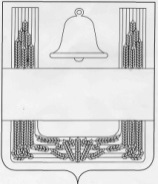 ЛИПЕЦКАЯ ОБЛАСТЬПОСТАНОВЛЕНИЕАДМИНИСТРАЦИИ СЕЛЬСКОГО ПОСЕЛЕНИЯ ВЕРХНЕ-КОЛЫБЕЛЬСКИЙ СЕЛЬСОВЕТ ХЛЕВЕНСКОГОМУНИЦИПАЛЬНОГО РАЙОНА21 июня     2021 года              с. Верхняя Колыбелька                        № 31Об отмене постановления администрации сельского поселения Верхне-Колыбельский сельсовет от 30ноября  2015 года № 83  "Об утверждении Порядка формирования, ведения и утверждения  ведомственных перечней муниципальных услуг и работ, оказываемых и выполняемых муниципальными учреждениями сельского поселения Верхне-Колыбельский сельсовет  Хлевенского муниципального района»     Рассмотрев Протест прокуратуры Хлевенского района от 17 июня 2021 года № 54-2021, в целях приведения нормативных правовых актов в соответствие с действующим законодательством, руководствуясь Уставом сельского поселения Верхне-Колыбельский сельсовет Хлевенского муниципального района Липецкой области Российской Федерации, администрация сельского поселения Верхне-Колыбельский сельсовет Хлевенского муниципального района Липецкой области Российской ФедерацииПОСТАНОВЛЯЕТ:1. Отменить постановление администрации сельского поселения Верхне-Колыбельский  сельсовет от 30ноября  2015 года № 83  "Об утверждении Порядка формирования, ведения и утверждения  ведомственных перечней муниципальных услуг и работ, оказываемых и выполняемых муниципальными учреждениями сельского поселения Верхне-Колыбельский сельсовет  Хлевенского муниципального района»2. Настоящее постановление вступает в силу с момента его обнародования.3. Контроль за исполнением настоящего постановления оставляю за собой.Глава администрации сельского поселения Верхне-Колыбельский сельсовет                                       Ю.В.Копаев